Dilek(Wish)Gösterim Tarihi: 01 Aralık 2023Dağıtım: UIP Filmcilikİthalat: Disney Studios TürkiyeTür: Animasyon, Macera, KomediSenaryo: Jennifer Lee, Allison Moore, Chris Buck, Fawn VeerasunthornYapımcılar: Peter Del Vecho, Juan Pablo Reyes Lancaster-JonesOrijinal Şarkılar: Julia Michaels, Benjamin RiceSüre: 95 DakikaFragman: https://www.youtube.com/watch?v=4mIVOjXXpK0Yönetmen: Chris Buck, Fawn VeerasunthornSeslendirenler: Ariana DeBose, Chris Pine, Alan Tudyk, Angelique CabralKonu:Fantastik bir ülke olan Rosas’ta geçen filmde keskin zekalı idealist Asha, dileğini o kadar güçlü bir şekilde diler ki, dileği evrene ait bir güç olan sonsuz enerji küresi Star tarafından yanıtlanır. Asha ve Yıldız, Rosas’ın hükümdarı Kral Magnifico’yla çetin bir mücadele içine girer ve toplumu kurtarmak için omuz omuza çalışır. ‘Dilek’, cesur birinin iradesi yıldızların sihrine bağlandığında mucizelerin olabileceğini kanıtlar. Basın İletişim:İletişim DeposuZümrüt Burul                                 	İrem TümerTel: 0536 486 63 66                    		0543 761 25 01zumrutburul@iletisimdeposu.com	iremtumer@iletisimdeposu.comEvliya Çelebi Mah. Sadi Konuralp Cad. Nejat Eczacıbaşı Binası No:5/2 - Beyoğlu İST.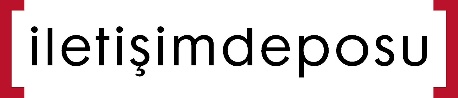 